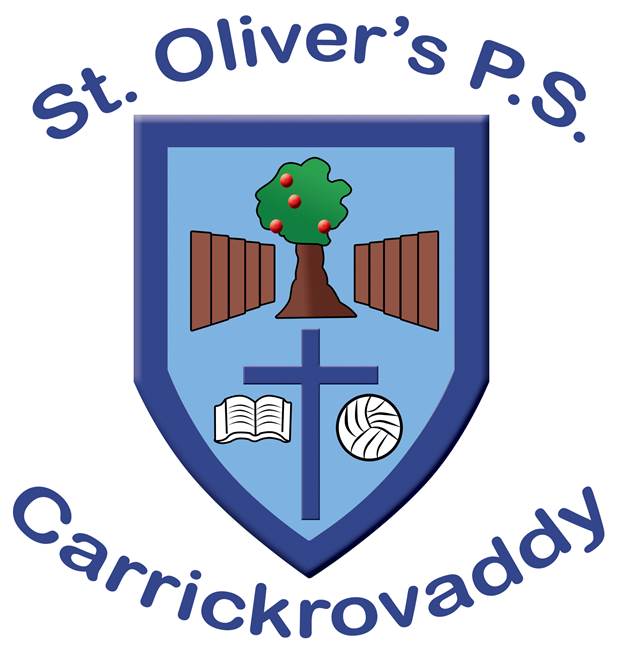 Parent Teacher Meeting PolicyAim of the meetings: Parent Teacher Meetings are organised by the school to give parents the opportunity to meet the teacher, classroom assistances and school personnel who work with their child on a day-to-day basis. Purpose of the meetings: Teachers will give factual information to parents based on their records to date. Parents hear how their child is doing (progressing) in all subjects. This includes areas of success and areas that need improving. Parents learn how they can best support their child’s education at home. Parents share their expectations for their child with teachers. Relevant personal information can be shared by parents to enable teachers better understand and support the student in school. Expected Outcomes: Parents have factual information to discuss with their child in order to help him/her do better in school. Pupils get more support from teachers and parents as a result of information sharing at the meeting. Other supports (if required) are put in place for the students. Pupil’s work will improve. Pupils reach their academic potential and get maximum benefit from their time in school. Parents and teachers support each other’s work for the benefit of the pupils.    About Parent Teacher Meetings:The date of the Parent Teacher Meetings will be set and included in the School Newsletter and on the School website.Parent Teacher Meetings will be planned and organised to ensure that they are a positive experience for all concerned. Each year group will have a separate parent teacher meeting.The day of the Parent Teacher Meeting will vary. Parent Teacher Meetings take place outside of class time. Parent Teacher Meetings take place by scheduled meeting. Parents are advised to be on the school premises 5 minutes before their meeting. Parent Teacher Meetings should take place in the Classroom of the child as parents may wish to see samples of work or displays of childrens’ work. Parents’ unable to attend the meeting on the scheduled date and time will make alternative times to meet the class teacher.Meeting time with teachers should be kept to a minimum 10 minutes. In advance of the meeting: Parents will be notified of the Parent Teacher Meeting one week in advance of the pre-arranged meeting. Parents will be asked to indicate their presence at the meeting by returning the signed slip at the end of the letter to their child’s Class Teacher.A text message will be sent as a reminder to all homes, the day before the P/T Meeting. Parents are encouraged to contact the school if unable to attend for genuine reasons or if unforeseeable circumstances arise on the day of the meeting. After the meeting: Attendance at the PT Meetings will be recordedTeachers will meet and discuss out comes of the P/T Meetings.This policy was ratified by the B.O.G.  on. Date       _______________________________.Signed:      __________________________                     Chairperson of Board of Governors. 